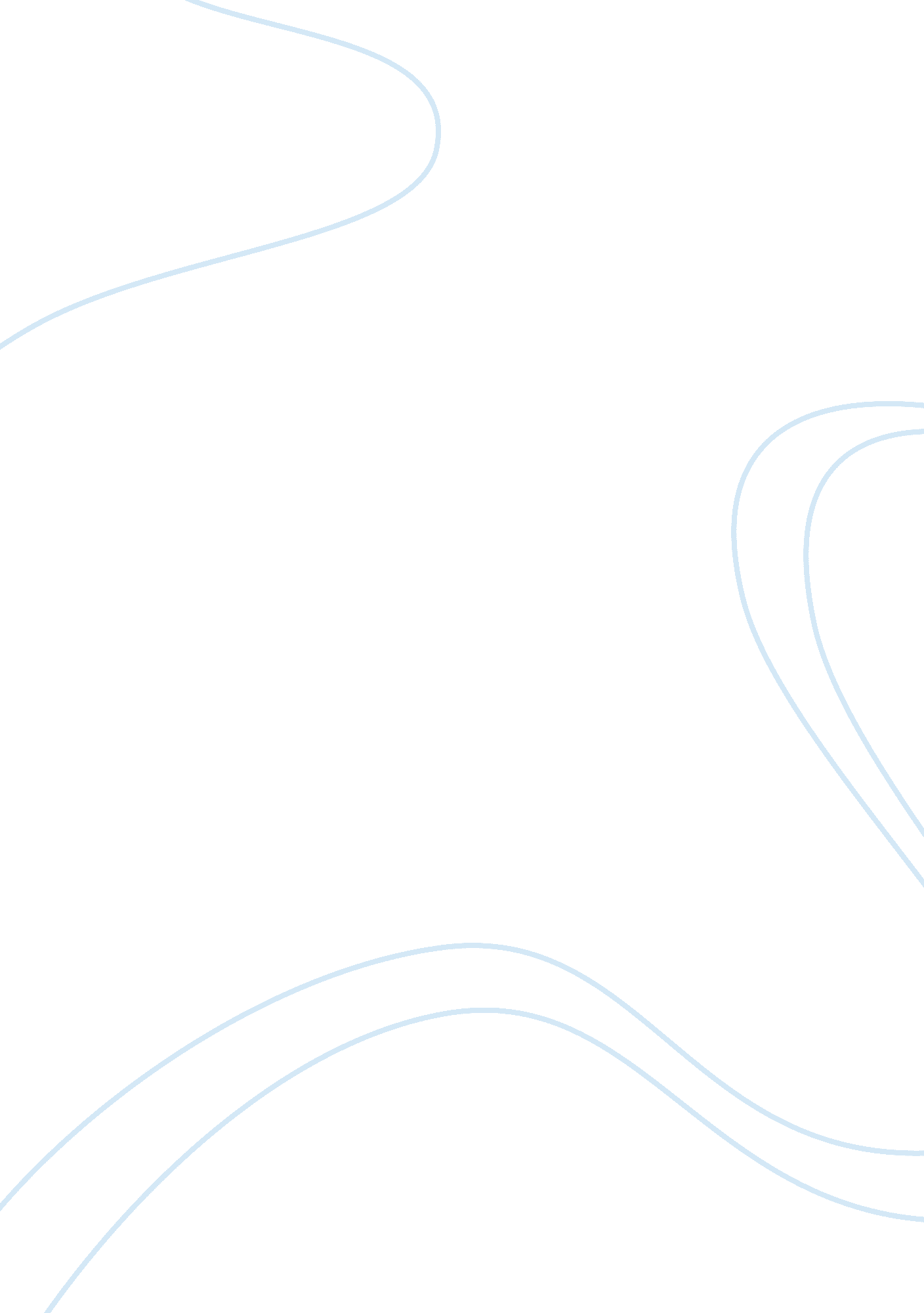 The united states department of energy: climate changeLiterature, Russian Literature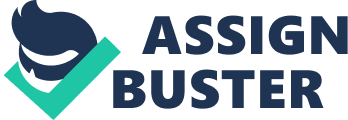 National Inventory and Voluntary Reporting of Greenhouse Gases, Section 1605[b]), with categories such as the issuance of guidelines, reporting procedures, confidentiality, the establishment of a database, and consultation. In addition to DOE's efforts to reduce carbon emissions, one approach of the Office of Fossil Energy is to work on sequestering greenhouse gases that " might one day virtually eliminate concerns over emissions of greenhouse gases from fossil energy systems. Carbon capture and sequestration systems could store, convert, or recycle greenhouse gases, preventing them from building up the atmosphere." Another initiative called the Advanced Energy Initiative of the agency is to empower the development in maintaining ecological balance to offer the people clean, cost-efficient, and healthy energy services. 
Given all the information, it does not suggest the alternative of conserving energy, because only the reduction of GHG emissions has been emphasized. However, DOE plans to reduce global warming gases based on the agency's initiative to partner with volunteers, and the strategies formed to deal with the ecological problem. Plans such as these can be a good alternative to the Kyoto Protocol because they share the same goal to reduce GHG emissions. 
One suggestion that I can offer the U. S. to deal with current energy and global-warming issues is still the basic practice of energy conservation. If we combine this idea with the efforts in reducing GHG emissions, we will be able to succeed in saving the Earth. 